Název závodu:	Vrchlabí - otevřený závod, terčová, lovecký okruh				Pořadatel:	Lukostřelecký klub ARNI-Valteřice						Datum konání:	8. 4. 2017									Místo konání:	Liščí Farma (u Vrchlabí), Dolní Branná 350, 543 62, Královehradecký kraj	Souřadnice:	GPS: N 50°36´ 37.3" , E 15° 36´ 9,5"					Ředitel závodu: Petr Maralík									Tajemník závodu: Tomáš Hanuš								Přihlášení: do 6. 4. 2017 na www.3darchery.cz (lukostřelci s licencí svazu Česká 3D lukostřelba) ostatní (od konce února) přes elektronické rozhraní na www.lukostrelec.cz, www.rcherz.com, nebo e-mailem, volnou formou na: lkarni@seznam.cz nebo telefonicky na +420 602 106 062, prosíme uvést:- jméno a příjmení, věk, název klubu nebo město- věk: závodník se řadí do kategorie dle věku, kterého dosáhne do 1. října daného roku: minis - dítě do 12 let musí mít doprovod rodiče nebo jiné dospělé osoby, Junioři (Juniors) – 13-16 let / muži – ženy, Senioři (Seniors) – 17 – 55 let / muži – ženy, Veteráni (Veterans) – 55 let a starší / muži - ženy, - kategorie luku: TR-LB, TR-RB, BB, CU, HU, OL, PB-HB, Odhlášení: do 6. 4. 2017 na www.3darchery.cz, poté SMS tel. +420 602 106 062 	Rozlosování:	večer před závodem								Startovné: dospělí od 18 let 400,-; kadeti a junioři do 18 let 250,-; minis 150,-	Úhrada startovného:	na místě v hotovostiUbytování: Holiday Park Liščí Farma, +420 + 420 733 636 797, e-mail: rezervace@liscifarma.c								Strava, občerstvení: V restauraci. Ráno před závodem možnost zakoupení snídaně. V ceně startovného je zahrnut oběd (polévka vývar, guláš s knedlíkem nebo těstovinami, nápoj - limonáda, pito, pivo), pitný režim po celou dobu závodu, parkovné a vstup do areálu. Oběd pro doprovod prosíme objednávat - do 5. 4. 2017 na tel. 602 106 062, nebo e-mailem na: lkarni@seznam.cz. Budeme mít rezervu i pro objednávky na místě.							Předpis: Dle pravidel IFAA, bodování zásahových zón: 5, 4, 3., viz Stanovy a kniha pravidel IFAA, str. 40: http://www.3darchery.cz/legislativa/pravidla-ifaa  				Sestavy: 2 kola na 14 terčů nebo 1 kolo na 28 terčů (dle počtu účastníků), bez finále, celkem 112 výstřelů (56 na 1 okruh) 	Časový rozvrh:registrace: 8:00-9:30						nástup:	10:00						zahájení střelby: X:30						předpokládané ukončení: 17:00								Ceny:	v každé třídě a kategorii, v níž budou nejméně 3 účastníci				Upozornění: Každý startuje na vlastní nebezpečí a bere na sebe odpovědnost za škody a újmu vůči ostatním účastníkům, divákům a případným návštěvníkům. Každý musí dodržovat obecné zásady bezpečnosti a respektovat pokyny rozhodčích a organizátorů. Žádné odpadky či kouření na trati závodu. Parkování na určených místech. Terén - lesní porost, doporučujeme pevnou obuv, dobrý zdravotní stav a fyzická kondice. Poznámky k závodu: Hodnotné ceny, vložená soutěž. Fotogalerie z předchozího ročníku http://luky.arni.cz/cz/fotogalerie-z-akci/vrchlabi-20160430/ V pátek večírek od cca 19 hodin v restauraci nebo v salónku, jen pro lukostřelce, s obsluhou až do rána, hudební nástroje vítány. V případě účasti na večírku dejte prosím vědět, volnou formou na lkarni@seznam.cz, nebo telefonicky Petrovi na 602 106 062. Samozřejmě pokud se rozhodnete přijet bez ohlášení, budete také vítáni (-: 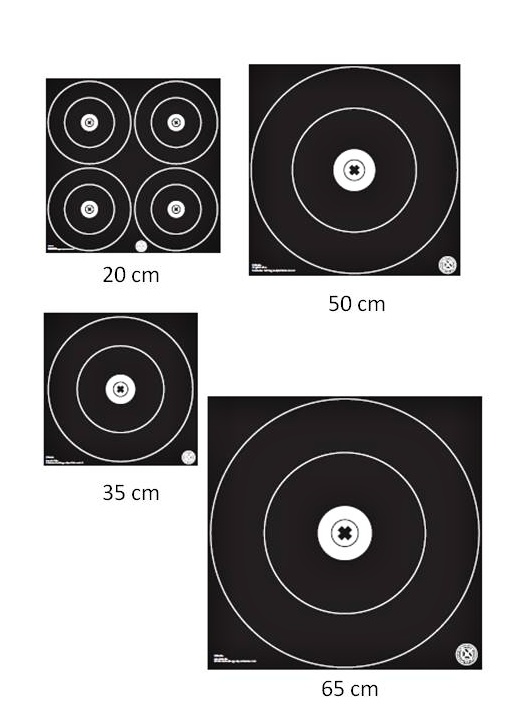 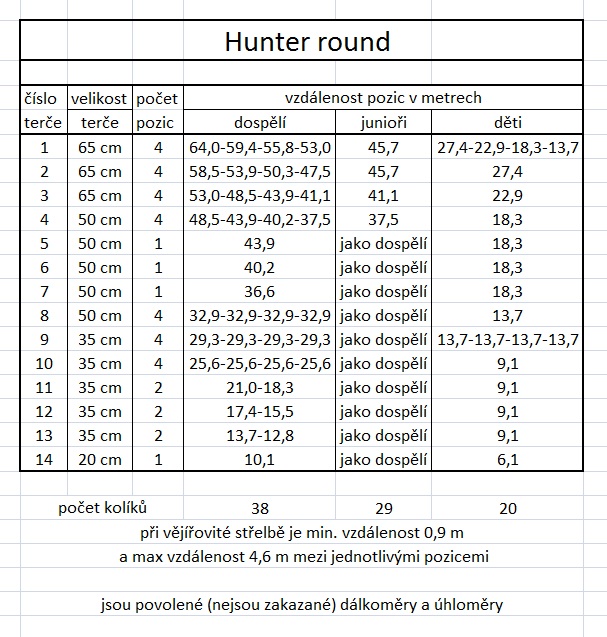 Děkujeme za podporu: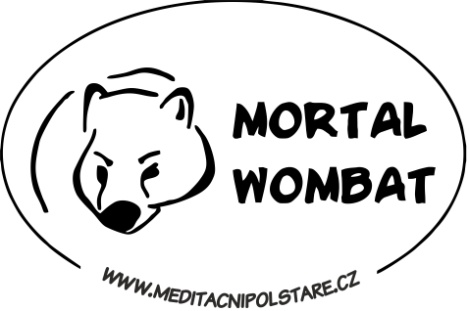 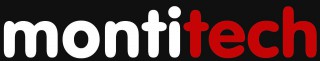 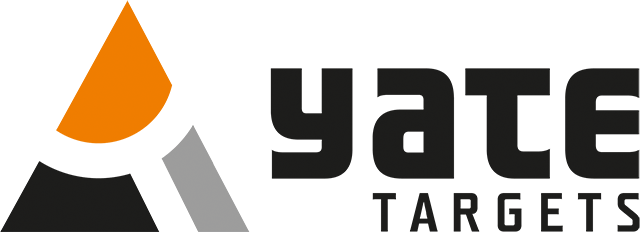 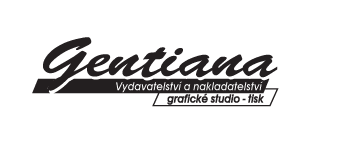 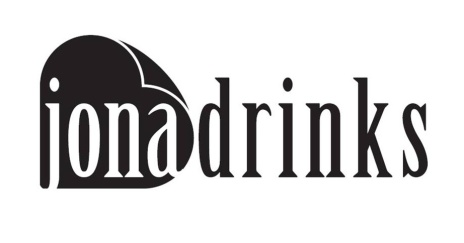 Ivan JANDA, umělecké kovářstvíRoztoky u Jilemnice čp. 98, 512 31,       tel.: +420 732 701 543Obec Horní Branná-Valteřice www.hbranna.cz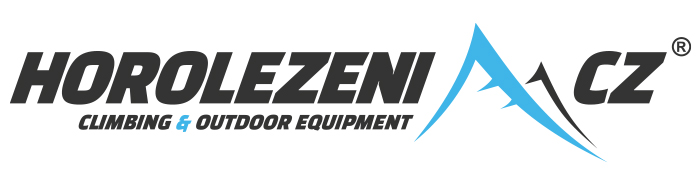 